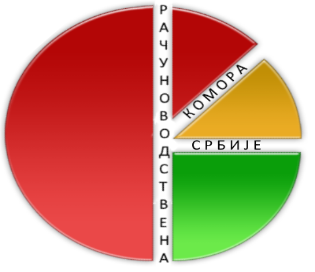 Računovodstveno Poresko Savetovanje, član RKSPIB 100249029BeogradPoziv za učešće na online Seminarukoji će se održati 9. februara 2023.g.(četvrtak) od 11 do 14 časovaSastavljanje Finansijskog izveštaja  za 2022.g. i vrednovanje bilansnih pozicijaUtvrđivanje poreza na dobit i poreza na prihode od samostalne delatnosti, za 2022.g.Aktuelna pitanja vezano za izdavanje e faktura u privatnom sektoruTekuća pitanjaPredavač:mr Snežana Mitrović.Informacije i prijave: Molimo vas, da nas o učešću na seminaru obavestite na donjoj prijavi i to najmanje jedan dan pre početka seminara, koju treba da dostavite na email,  snezanamitrovic.zpp@gmail.comKotizacija za učesnike je 8.000,00 dinara i uplaćuje se na tekući račun Računovodstveno Poreskog Savetovanja, broj 325-9500600054120-68, sa pozivom na broj 2/23    Članovi RKS imaju pravo popusta 20% na utvrđenu cenu i kotizacija iznosi 6.400,00 dinaraORGANOZATOR SEMINARARAČUNOVODSTVENO PORESKO SAVETOVANJEPRIJAVA za online Seminar, za 9. februar (četvrtak) 2023.g. na temu:Sastavljanje Finansijskog izveštaja za 2022.g. i vrednovanje bilansnih pozicijaUtvrđivanje poreza na dobit i poreza na prihode od samostalne delatnosti, za 2022.g.Aktuelna pitanja vezano za izdavanje e faktura u privatnom sektoruTekuća pitanjaIme i prezimePravno lice ili preduzetnikUl.                              br.              Poštanski broj                      Opština/GradPIB:MB:Korisnik SEFa   DA     ili     NEEmailKontak telefonČlan RKS         DA       ili       NEPopunjenu Prijavu  dostaviti na email, snezanamitrovic.zpp@gmail.com